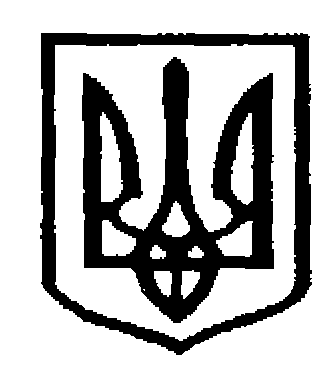 У К Р А Ї Н АЧернівецька міська радаУправління  освіти             Н А К А З13.10.2022	     №Про проведення міськогоКонкурсу талановитої молоді«На струнах серця Чернівців»      Відповідно плану роботи управління освіти Чернівецької міської ради на 2022/2023н.р., з метою виявлення творчо-обдарованих дітей громади, розвитку дитячого мистецтва, обміну досвідом роботи та налагодження  дружніх стосунків між дитячими творчими колективамиН А К А З У Ю:1. Провести 25 жовтня 2022 року міський конкурс талановитої молоді «На струнах серця Чернівців».2.  Затвердити:2.1.Положення про проведення міського конкурсу талановитої молоді «На струнах серця Чернівців» (далі – Конкурс)(Додаток 1)2.2. Склад організаційного комітету  з організації та проведення Конкурсу (Додаток 2).2.3. Склад журі Конкурсу (Додаток 3).3. Директорам ЗЗСО і позашкільних закладів  освіти громади:3.1. Сприяти участі учнів (вихованців) закладів освіти громади у Конкурсі.3.2. Подати 20 жовтня 2022 року заявки на участь у міському Конкурсі  до Управління освіти в паперовому варіанті (кабінет № 98) та  на електронну адресу nadiiashevchenko101@gmail.com за формою (додаток 4).  4. Директору Міського палацу дітей та юнацтва Клименко А.В.:4.1. Підготувати приміщення для переодягання учасників міського Фестивалю-конкурсу.4.2. Забезпечити технічне оснащення заходу.4.3. Організувати чергування працівників закладу у залі та рекреаціях.5.Розмістити наказ на інформаційному сайті управління освіти Чернівецької міської ради.6. Контроль за виконанням наказу покласти на начальника відділу забезпечення якості та стратегічного розвитку ЗЗСО управління освіти Чернівецької міської ради Руслана Федюка.Заступник начальника з                                                                                фінансово-економічних питаньУправління                                                                    Денис КРУГЛЕЦЬКИЙНачальник відділу забезпечення                                               якості та стратегічного розвитку ЗЗСО Управління	                                                                         Руслан ФЕДЮК	                        Додаток 1до наказу управління освітиЧернівецької міської ради	   від 13.10.2022  №Положення про проведенняміського  конкурсудитячої творчості «На струнах серця України»Загальні положення 1.1.  Міський  конкурс  дитячої  творчості «На струнах серця Чернівців» (далі - Конкурс) організований управлінням освіти Чернівецької  міської  ради. Конкурс проводиться у Чернівецькому міському палаці дітей та юнацтва за адресою: м. Чернівці,  вул. А. Шептицького, 10,  тел. 52-41-80.Мета і завдання2.1.	Метою Конкурсу є виявлення творчо обдарованих дітей ЧМТГ. 2.2.	Завданнями Конкурсу є популяризація дитячого мистецтва, обмін досвідом роботи та налагодження  дружніх стосунків між дитячими творчими колективами.2.3.	Учасниками Конкурсу є діти віком від 9 до 18 років.2.4.	Конкурс проходить у трьох вікових категоріях:Молодша – 9-11 років (включно)Середня – 12-14 років  (включно)Старша – 15-18 років  (включно)Умови проведення3.1. Конкурс проводиться щорічно у жовтні. 3.2. Кожен учасник Конкурсу повинен продемонструвати свої таланти в усіх трьох номінаціях:«Пісня» (Один твір. Виконання допускається тільки живим голосом - фонограма «мінус»);«Хореографія» (до 3 хв.). (Допускається участь партнерів);«Художнє читання» (до 3 хв.).Конкурс проводиться у національно-патріотичному спрямуванні.3.4.  Для визначення переможців міського Конкурсу створюється Журі в кількості п’яти осіб (далі – Журі) та для його проведення Організаційний комітет в кількості п’яти осіб (далі - Оргкомітет).      Журі працює в складі голови, заступника голови, секретаря та членів Журі. Оргкомітет працює в складі голови, заступника голови, секретаря та членів Оргкомітету.Визначення та нагородження переможців4.1. Журі оцінює 	учасників за 5-бальною системою з урахуванням наступних критеріїв у 	кожній номінації:«Художнє читання» (максимальна кількість балів – 20):виконавська майстерність (дикція, володіння основами художнього читання, володіння увагою глядача);відповідність репертуару віковим особливостям виконавця;оригінальність виконання;сценічна культура. «Хореографія» (максимальна кількість балів – 20):виконавська майстерність, відповідність лексичного та музичного матеріалів;відповідність репертуару віковим особливостям виконавця;оригінальність хореографічного номеру; сценічна культура.«Пісня» (максимальна кількість балів – 20):чистота інтонування;культура виконавської майстерності;відповідність репертуару вокально-технічним і віковим особливостям виконавця;сценічна культура.4.2. За результатами Конкурсу визначаються:          Гран-прі фестивалю,           І місце:  одному переможцю  у кожній   віковій   категорії,          ІІ місце: двом    переможцям у кожній   віковій   категорії,          ІІІ місце: трьом переможцям у кожній   віковій   категорії,У випадку рівної кількості балів конкурсантів вирішальною оцінкою є оцінка голови журі.Переможці Конкурсу нагороджуються дипломами.Додаток 2до наказу управління освітиЧернівецької міської ради	       від 13.10.2022  №СКЛАД ОРГАНІЗАЦІЙНОГО КОМІТЕТУ міського  конкурсудитячої творчості «На струнах серця Чернівців»Ткачук Ірина Ярославівна,          начальник управління освіти Чернівецької 					         міської ради,  голова оргкомітету;Федюк Руслан Юрійович,	  начальник відділу забезпечення якості та                        	  стратегічного розвитку ЗЗСО                                                           управління освіти Чернівецької міської ради,                                                            заступник голови оргкомітету;Шевченко Надія Дмитрівна,       радник міського голови;Галочкіна Наталія                         директор ЦДЮТ;Миколаївна,  Клименко Алла Василівна,         директор МПДЮ;Додаток 3до наказу управління освітиЧернівецької міської ради	     від 13.10.2022  №                                                    СКЛАД   ЖУРІміського  конкурсудитячої творчості «На струнах серця Чернівців»Федюк Руслан Юрійович,	     начальник відділу забезпечення якості та                        	     стратегічного розвитку ЗЗСО                                                              управління освіти Чернівецької міської                                                                     ради, голова журі;Шевченко Надія Дмитрівна,          радник міського голови, заступник голови                                                               журі;Галак  Неоніла Іванівна,                керівник народного художнього колективу                                                                «Ансамбль хореографічного мистецтва                                                                 «Неогалактика» ЦДЮТ, відповідальний                                                                секретар;Матейчук Мирослав                       Заступник директора з виховної роботи Миколайович,                                  Чернівецького ліцею №14, лауреат обласної                                                              мистецької премії ім. Н. Яремчука, член                                                              журі; Костюк Анастасія Юріївна,          директор Чернівецького фольклорного                                                          театру-студії «Ґердан», член журі.Додаток 4до наказу управління освітиЧернівецької міської ради	   від 13.110.2022  №Заявка(повна назва закладу освіти)на участь у міському  конкурсідитячої творчості «На струнах серця Чернівців»№ п/пПІБ учасникаДата народженняВікова категоріяНомінаціїНазва та  автори твору, художнього номеруМузичний супровід,  Флешка Час перебігу фонограмиПримітка«Вокал»(ПІБ художнього керівника)«Хореографія»(ПІБ художнього керівника)«Художнє читання»(ПІБ художнього керівника) 